4 вариантЗадание 1. Расчет теплообмена в одиночной трубе.Определить коэффициент теплопередачи между жидкостью, движущейся внутри трубы, и поперечным потоком жидкости, омывающей наружную поверхность этой трубы. Внутри трубы движется жидкость, средняя скорость температура которой равны  и , соответственно. Толщина стенки трубы . Относительная длина стержня , где  – гидравлический диаметр канала, м.Решение:Решим задачу методом последовательных приближений. В первом приближении принимаем температуру стенки:Определим коэффициенты теплоотдачи от жидкостей к стенке. Для этого определим режим течения, вычислив числа Рейнольдса:Кинематические вязкости жидкостей выбираем из справочника:Режим течения воды – турбулентный, поскольку .Режим течения воздуха – ламинарный, поскольку .Числа Нурсельта для этих режимов течения: – число Грасгорфа; − коэффициент объемного расширения воздуха при его температуре.Согласно справочным данным: Коэффициенты теплоотдачи для внутренней и наружной стенок:Коэффициент теплоотдачи через плоскую стенку:Определим удельный тепловой поток:Определяем температуру стенок:Внутренней:Проверка:Произведем повторный расчет температуры стенок для , так как полученное значение температуры отличается от первого приближения  более чем на 5%.Числа Нурсельта для этих режимов течения: – число Грасгорфа; − коэффициент объемного расширения воздуха при его температуре.Согласно справочным данным: Коэффициенты теплоотдачи для внутренней и наружной стенок:Коэффициент теплоотдачи через плоскую стенку:Определим удельный тепловой поток:Определяем температуру стенок:Внутренней:Принимаем температуру стенок равной: .Дано: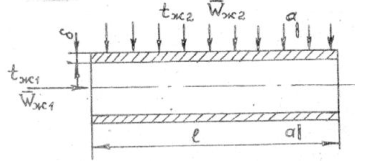 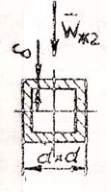 Материал – Ст.20;Жидкость внутри трубы – вода;Рисунок 1.1 – Схема трубы.Рисунок 1.1 – Схема трубы.Жидкость снаружи трубы – воздух.